Matematyka Klasa Va 15.04.2020Temat: Dzielenie ułamków dziesiętnych przez 10, 100, 1 000…Pomocny link w zrozumieniu tematu (poniżej).Proszę przeanalizować przykład z kalkulatorem pomiędzy ćwiczeniem 8 a ćwiczeniem 9.Przeanalizuj WAŻNE pod ćwiczeniem 9.Przeanalizuj online ćwiczenie 9, 10, 11https://epodreczniki.pl/a/mnozenie-i-dzielenie-liczb-dziesietnych-przez-10-100-1000/DQVk7e4JmPrzeanalizuj i zapisz w zeszycie przykład i informację obok str. 157 (podręcznik).Zapisz w zeszycie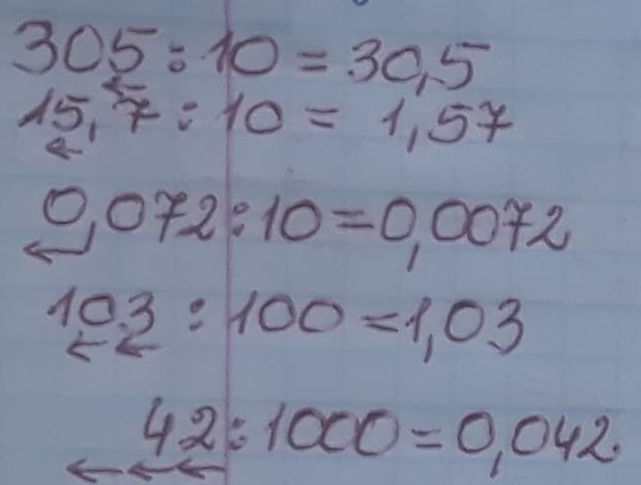 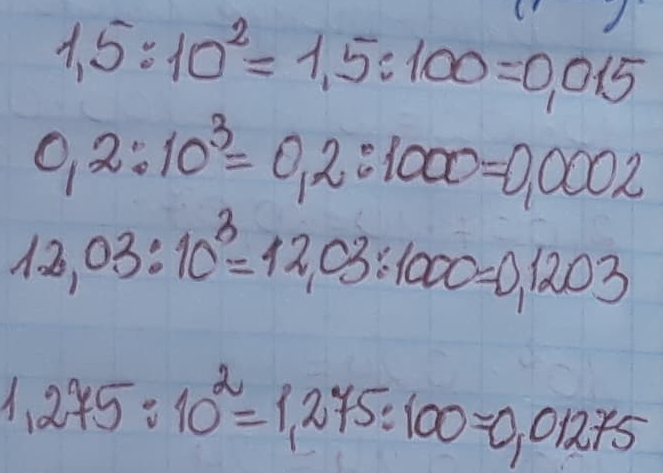 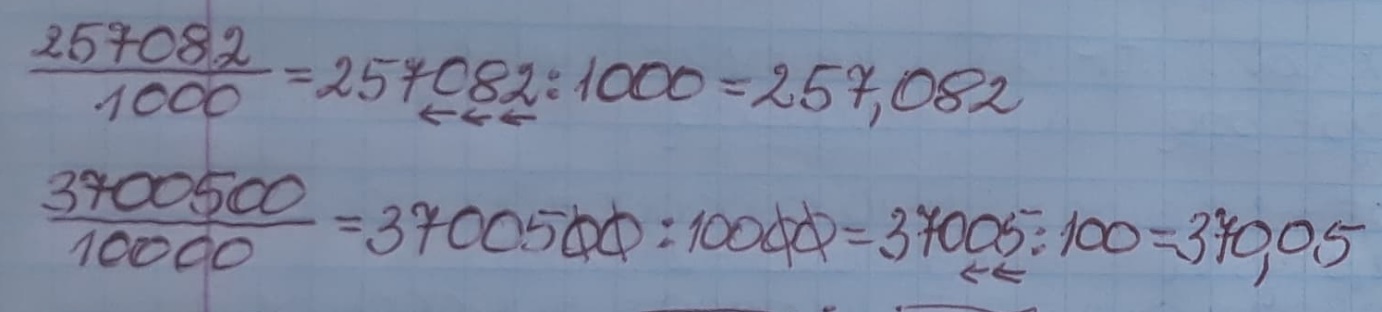 Zad. 7 str. 158 (podręcznik)a)5,042 m = 5,042 · (100) = 504,2 cm                              bo 1 m = 100 cm145,8 cm = 145,8 : (100) = 1,458 mb)0,0023 km = 0,0023 · (1000) = 2,3 m                            bo 1 km = 1 000 m0,7 m = 0,7 : (1000) = 0,0007 kmc) 21,06 dag = 21,06 · (10) = 210,6 g                                 bo 1 dag = 10 g40,7 g = 40,7 : (10) = 4,07 dagĆwiczenia str. 78, 7916.04.2020Temat: Mnożenie ułamków przez liczby naturalne.Przeanalizuj ćw. A, B str. 159 (podręcznik)Przeanalizuj przykład i zapisz w zeszycie str. 160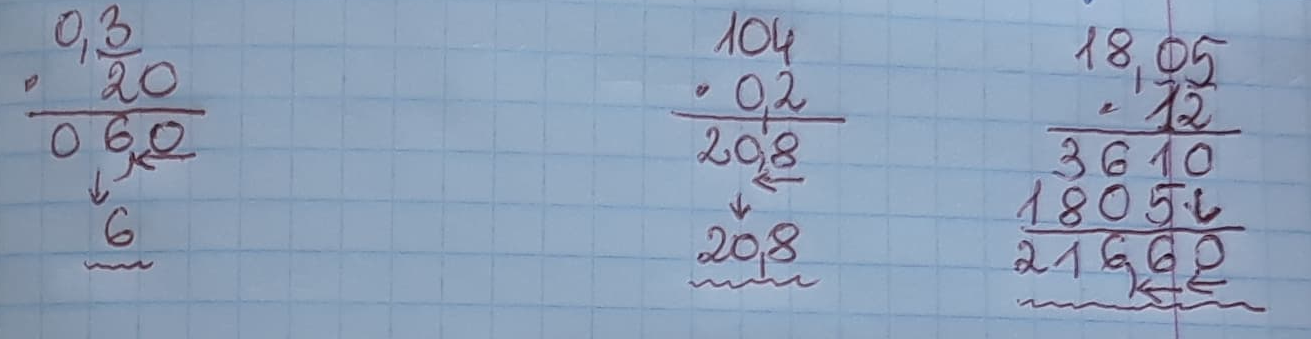 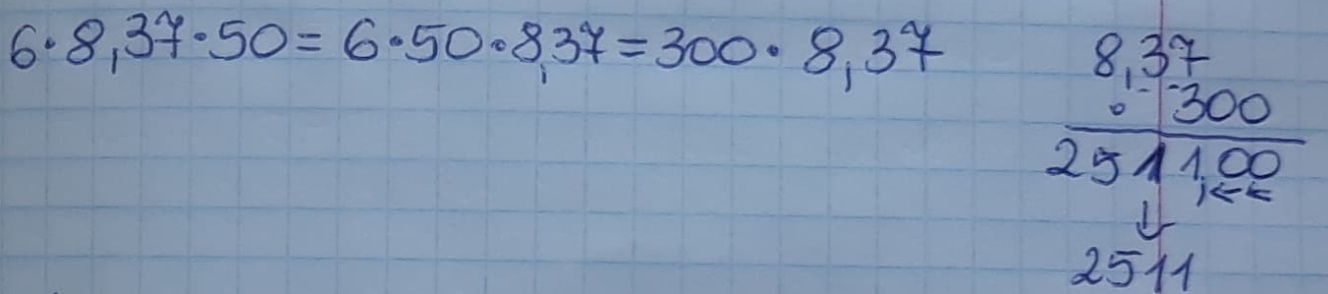 Zad. 6 str. 161 (podręcznik)l. koł.             l. podusz.27 · 72,96 zł                           +                                 80 · 37,28 zł = 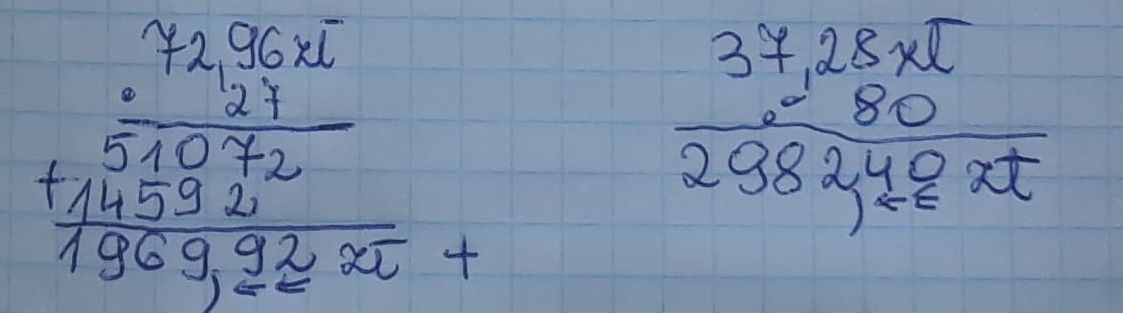 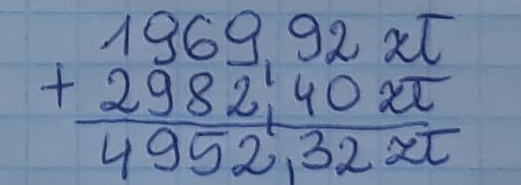 Odp.: Właściciel zapłacił 4 952,32 zł.Zadanie domowe (w tym tygodniu nie przesyłacie na mila nic)W zeszycie - ćw. 3, 4 str. 160 (podręcznik)Ćwiczenia str. 80